TABLES D’ACTIONS PRÉVENTIVES JEUNESSE (TAPJ) 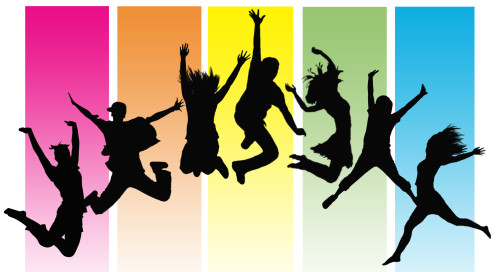 formulaire de SÉLECTION de projetAnnée : 20___ - 20___Recommandation :	    Accepté		   À modifier		   RefuséCommentaires :Demande déposée à la TAPJ de :1er organisme responsable :2e organisme responsable :Titre du projet :ÉvaluationÉvaluationÉvaluationÉvaluationCADRE DE RÉFÉRENCENe finance pas la mission globale d’un organisme ou une activité offerte au sein de la programmation régulière d’un organisme Oui   projet refusé  Non  poursuite de l’analyse Oui   projet refusé  Non  poursuite de l’analyse Oui   projet refusé  Non  poursuite de l’analyse Oui   projet refusé  Non  poursuite de l’analyseCADRE DE RÉFÉRENCEDeux organismes membres contribuent au projet Oui   poursuite de l’analyse Non  projet refusé  Non  dérogation demandée Oui   poursuite de l’analyse Non  projet refusé  Non  dérogation demandée Oui   poursuite de l’analyse Non  projet refusé  Non  dérogation demandée Oui   poursuite de l’analyse Non  projet refusé  Non  dérogation demandéeCADRE DE RÉFÉRENCEL’organisme a rempli entièrement le formulaire de dépôt de projet, en incluant une description des engagements et de la contribution des différents partenaires à la réalisation du projet  Oui   poursuite de l’analyse Non  demande de précisions Oui   poursuite de l’analyse Non  demande de précisions Oui   poursuite de l’analyse Non  demande de précisions Oui   poursuite de l’analyse Non  demande de précisionsCADRE DE RÉFÉRENCERépond à une priorité d’action identifiée et convenue par les membres de la table, sans dédoubler un autre projet Oui   poursuite de l’analyse Non  demande de précisions Oui   poursuite de l’analyse Non  demande de précisions Oui   poursuite de l’analyse Non  demande de précisions Oui   poursuite de l’analyse Non  demande de précisionsFINANCEMENTFinancement d’un même projet possible à plus d’une reprise, pour un maximum de trois fois  1re à 3e   poursuite de l’analyse 4e et +  projet refusé 4e et +  dérogation demandée 1re à 3e   poursuite de l’analyse 4e et +  projet refusé 4e et +  dérogation demandée 1re à 3e   poursuite de l’analyse 4e et +  projet refusé 4e et +  dérogation demandée 1re à 3e   poursuite de l’analyse 4e et +  projet refusé 4e et +  dérogation demandéeFINANCEMENTLes activités n’ont pas débuté au moment de l’analyse.  Non débuté   poursuite de l’analyse Débuté  demande de précisions Non débuté   poursuite de l’analyse Débuté  demande de précisions Non débuté   poursuite de l’analyse Débuté  demande de précisions Non débuté   poursuite de l’analyse Débuté  demande de précisionsFINANCEMENTContributions financière et matérielle autres que la TAPJ Oui   poursuite de l’analyse Non  projet refusé Oui   poursuite de l’analyse Non  projet refusé Oui   poursuite de l’analyse Non  projet refusé Oui   poursuite de l’analyse Non  projet refuséFINANCEMENTRéalisme du budget déposé (frais de gestion maximum de 10%) Oui   poursuite de l’analyse Non  demande de précisions Oui   poursuite de l’analyse Non  demande de précisions Oui   poursuite de l’analyse Non  demande de précisions Oui   poursuite de l’analyse Non  demande de précisionsCONTENUClarté des objectifs, des activités prévues et de l’évaluationpas du toutminimalen partietotalementCONTENURéalisme entre les objectifs du projet et la durée de sa réalisationpas du toutminimalen partietotalementCONTENUCohérence des moyens proposés avec les facteurs de risque ou de protection identifiés dans le formulaire de dépôt pas du toutminimalen partietotalementIMPACTProjet à des répercussions sur le territoire de la TAPJpas du toutminimalen partietotalementIMPACTIntensité des actions (par exemple, planification sur quelques semaines, engagement de la clientèle ciblée dans la préparation, réinvestissement des apprentissages)pas du toutminimalen partietotalementBudget total :$Budget demandé :$Budget recommandé :$Projet financé pour la1re fois 2e  fois 3e  fois Comité d’analyse tenu le : Nombre de personnes présentes : (Minimum requis de trois personnes)Signature du responsable de  ou de son substitut :